Título do/del Artigo/Artículo / Title of the Article (português/español ou/o/or English)(Arial 13, Negrito/Negrita/Bold, Centrado/Centered)Title of the Article / Título do/del Artigo/Artículo (English or/ou/o português/español)**(Arial 13, Italic/Itálico, Bold/Negrito/Negrita, Centered/Centrado)1 linha em branco, espaçamento simples; em todo o texto deixar 6 pontos antes de um novo parágrafo/1 línea en blanco, a espacio simple; en todo el texto dejar 6 puntos antes de un nuevo párrafoNome do 1º Autor1, Nome do 2º Autor2* [Apelido, Nome; sublinhe o autor que irá apresentar; indique o autor de contacto com* / Apellidos, Nombre; subrayar el autor que estará presentando; indicar el autor de contacto con* / Surname, Name; underline the author doing the comunication; corresponding author with * ](Arial 10, negrito/negrita, centrado, espaçamento simples/espacio simple/ Bold/centered/single space)1 Afiliação com morada completa/Afiliación con dirección completa / Affiliation (Arial 8, centrado, espaçamento simples/espácio simple)2 Afiliação com morada completa/Afiliación con dirección completa, *e-mail do/del autor de contacto /Affiliation, *e-amil of contacting autor (Arial 8, centrado, espaçamento simples/espácio simple / centered, single space)1 linha em branco, espaçamento simples/1 línea en blanco, espacio simple/1 blank line, single spaceResumo / Resumen*O resumo deve ser elaborado com Arial 8, com espaçamento simples e justificado. Deve conter um máximo de 200 palavras / El resumen debe estar escrito en Arial 8, a espacio simple y justificado. Debe contener un máximo de 200 palabras. 1 linha em branco, espaçamento simples/1 línea en blanco, espacio simplePalavras-chave / Palabras clave / Keywords: até/hasta 5 separadas por vírgulas/comas / up to 5, separated by commas1 linha em branco, espaçamento simples/1 línea en blanco, espacio simpleAbstract (English or/ou/o português/español)**A second Abstract, written in English or Portuguese/Spanish, is required. Arial 8 font, justified text, single spaced. Maximum of 200 words.1 blank line, single-spacedKeywords / Palavras-chave / Palabras clave: up to 5, separated by commas / até/hasta 5, separadas por vírgulas/comas1 blank line, single-spacedNOTAS:Máximo 4 páginas (incluindo/incluyendo Tabelas/Tablas e/y Figuras) / Maximum 4 pages (including Tables and Figures).Os artigos poderão ser redigidos em português, espanhol ou inglês / Los artículos pueden estar escritos en portugués, español o inglés / Articles may be written in Portuguese, Spanish, or English.**Em inglês, se o artigo for redigido em português ou espanhol; Em português ou espanhol se o artigo for redigido em inglês / En Inglés, si el artículo está en portugués o español; En portugués o español si el artículo está en inglés / In English, if the article is writen in Portuguese or Spanish, In Portuguese or Spanish if the article is writen in English.Resumo e Abstract têm de estar integralmente contidos na primeira página do artigo / Resúmen y Abstract deben estar contenidos en su totalidad en la primera página del artículo / Both abstracts must be entirely contained in the article’s first page.Título 1 / Title 1 (Ex: Introdução / Introducción / Introduction)Os trabalhos devem ser elaborados em formato A4, con margens de 2,5 cm à esquerda e direita, margem superior de 3 cm e margem inferior de 2 cm. O texto deve estar escrito em Arial 11, com espaçamento simples e justificado, deixando 6 pontos antes de um novo parágrafo. O parágrafo inicia-se junto à margem, sem deixar espaços em branco. Os expoentes e índices (escritos acima e abaixo da linha) devem ter um tamanho de pelo menos 8 pontos, bem visíveis e identificáveis, ,.Los trabajos deberán prepararse en formato A4, con márgenes izquierdo y derecho de 2,5 cm, superior de 3 cm e inferior de 2 cm. El texto debe estar escrito en Arial 11, a espacio simple y justificado, dejando 6 puntos antes de un nuevo párrafo. El párrafo comienza cerca del margen, sin dejar espacios en blanco. Los exponentes y los índices (escritos por encima y por debajo de la línea) deben tener un tamaño de al menos 8 puntos, bien visibles e identificables  (Duarte, et al., 2021), (Adriano, 2001), (Abreu & Magalhães, 2009).1 linha em branco entre secções, espaçamento simples / 1 línea en blanco entre secciones, a espacio simpleSubtítulo 1 (se necessário/necesario; títulos secundários: itálico/cursiva, negrito(a))1 linha em branco antes das secções, espaçamento simples / 1 línea en blanco antes de las secciones, a espacio simple1 linha em branco antes de uma figura, espaçamento simples / 1 línea en blanco antes de una figura, a espacio simple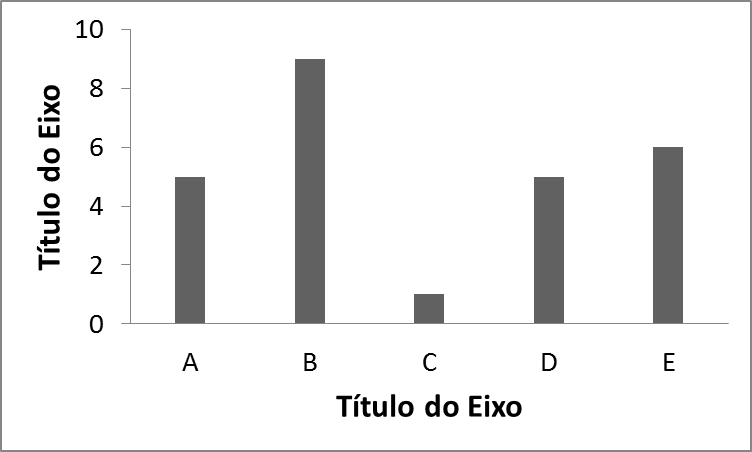 Fig. 1 – Este é/es o/el título da/de la figura.(Figuras de preferência em escala de cinzas ou escolher cores e/ou padrões identificáveis numa impressão a preto e branco / Figuras preferiblemente en escala de grises o elegir colores y/o patrones identificables en una impresión en blanco y negro).1 linha em branco depois de uma figura, espaçamento simples / 1 línea en blanco después de una figura, a espacio simple1 linha em branco entre secções, espaçamento simples / 1 línea en blanco entre secciones, a espacio simpleTítulo 2 / Title 2 (Ex: Material e métodos / Material y métodos / Material and methods)1 linha em branco antes de uma tabela, espaçamento simples / 1 línea en blanco antes de una tabla, a espacio simpleQuadro/Cuadro 1 – Exemplo/Ejemplo1 linha em branco depois de uma tabela, espaçamento simples / 1 línea en blanco después de una tabla, a espacio simple1 linha em branco entre secções, espaçamento simples / 1 línea en blanco entre secciones, a espacio simpleTítulo 3 / Title 3 (Ex: Resultados e discussão / Resultados y discusión / Results and discussion)1 linha em branco entre secções, espaçamento simples / 1 línea en blanco entre secciones, a espacio simpleTítulo 4 / Title 4 (Ex: Conclusões / Conclusiones / Conclusions)1 linha em branco entre secções, espaçamento simples / 1 línea en blanco entre secciones, a espacio simpleAgradecimentos / Agradecimientos / Acknowledgements (Opcional/Optional)1 linha em branco entre secções, espaçamento simples / 1 línea en blanco entre secciones, a espacio simpleReferências bibliográficas (estilo APA 16th edition, incorporado no/en Word) / References (APA 16th edition style, incorporated in Word)NOTA: Máximo 4 páginas, español ou português ou/o inglês (incluindo/ incluyendo Tabelas/Tablas e/y Figuras). Maximum 4 pages, English or Portuguese or Spanish (including Tables and Figures).AgAuPt105.5200.150.2